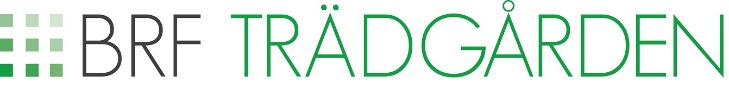 Bilaga 2 – FullmaktFullmakt till extra föreningsstämma i Brf Trädgården i Hässelby den 22 april 2017Jag/vi ger__________________________________________________fullmakt att delta och för vår räkning rösta på extra föreningsstämman i Brf Trädgården i Hässelby den 22 april, 2017Jag/vi äger lägenhet nummer____________ Rabattvägen nr___________________________________________________Ort och datum___________________________________________________________________Bostadsrättsinnehavarens underskrift. Om flera ägare, samtliga ägares underskriftNamnförtydligande